Муниципальное бюджетное общеобразовательное учреждение «Краснооктябрьская средняя общеобразовательная школа»Стародубского муниципального района Брянской области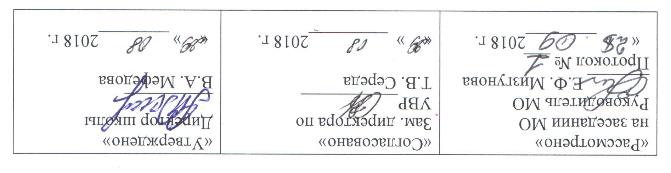 РАБОЧАЯ ПРОГРАММАвнеклассной работы по Иностранному языку (английский)«Путешествие по Англии»Для 7 классаСоставитель: Мизгунова Елена Философовна, учитель иностранного языка2018  Результаты освоения курса внеурочной деятельности кружка «Путешествие по Англии»Личностные результаты. Одним из главных результатов обучения иностранному языку является готовность выпускников основной школы к самосовершенствованию в данном предмете, стремление продолжать его изучение и понимание того, какие возможности дает им иностранный язык в плане дальнейшего образования, будущей профессии, общего развития, другими словами, возможности самореализации. Кроме того, они должны осознавать, что иностранный язык позволяет совершенствовать речевую культуру в целом, что необходимо каждому взрослеющему и осваивающему новые социальные роли человеку. Особенно важным это представляется в современном открытом мире, где межкультурная и межэтническая коммуникация становится все более насущной для каждого. Хорошо известно, что средствами иностранного языка можно сформировать целый ряд важных личностных качеств. Так, например, изучение иностранного языка требует последовательных и регулярных усилий, постоянной тренировки, что способствует развитию таких качеств как дисциплинированность, трудолюбие и целеустремленность. Множество творческих заданий, используемых при обучении языку, требуют определенной креативности, инициативы, проявления индивидуальности. С другой стороны, содержательная сторона предмета такова, что при обсуждении различных тем школьники касаются вопросов межличностных отношений, говорят о вечных ценностях и правильном поведении членов социума, морали и нравственности. При этом целью становится не только обучение языку как таковому, но и развитие у школьников эмпатии, т. е. умения сочувствовать, сопереживать, ставить себя на место другого человека. Нигде, как на занятии иностранного языка, школьники не имеют возможности поговорить на тему о культуре других стран, культуре и различных аспектах жизни своей страны, что в идеале должно способствовать воспитанию толерантности и готовности вступить в диалог с представителями других культур. При этом учащиеся готовятся отстаивать свою гражданскую позицию, быть патриотами своей Родины и одновременно быть причастными к общечеловеческим проблемам, людьми, способными отстаивать гуманистические и демократические ценности, идентифицировать себя как представителя своей культуры, своего этноса, страны и мира в целом.В соответствии с программой основного общего образования изучение иностранного языка предполагает достижение следующих личностных результатов:— формирование мотивации изучения иностранных языков и стремление к самосовершенствованию в образовательной области «Иностранный язык»;— осознание возможностей самореализации средствами иностранного языка; стремление к совершенствованию собственной речевой культуры в целом; формирование коммуникативной компетенции и межкультурной и межэтнической коммуникации; развитие таких качеств, как воля, целеустремленность, креативность, инициативность, эмпатия, трудолюбие, дисциплинированность;— формирование общекультурной и этнической идентичности как составляющих гражданской идентичности личности;— стремление к лучшему осознанию культуры своего народа и готовность содействовать ознакомлению с ней представителей других стран; толерантное отношение к проявлениям иной культуры, осознание себя гражданином своей страны и мира;— готовность отстаивать национальные и общечеловеческие (гуманистические, демократические) ценности, свою гражданскую позицию.Метапредметные результаты. С помощью предмета «Иностранный язык» во время обучения в основной школе учащиеся развивают и шли шлифуют навыки и умения учебной и мыслительной деятельности, постепенно формирующиеся в процессе изучения всех школьных предметов. Среди прочих можно выделить умение работать с информацией, осуществлять ее поиск, анализ, обобщение, выделение главного и фиксацию. Всему этому на занятии иностранного языка учит постоянная работа с текстом устным и письменным. При работе с письменным текстом отрабатываются специальные навыки прогнозирования его содержания, выстраивания логической последовательности, умение выделять главное и опустить второстепенное и т. п. Планируя свою монологическую и диалогическую речь, школьники учатся планировать свое речевое поведение в целом и применительно к различным жизненным ситуациям. Они учатся общаться, примеряя на себя различные социальные роли, и сотрудничать, работая в парах и небольших группах. В этом смысле потенциал предмета «Иностранный язык» особенно велик. И наконец, данный предмет, как и многие другие предметы школьной программы, способен постепенно научить школьника осуществлять самонаблюдение, самоконтроль и самооценку, а также оценку других участников коммуникации. При этом важно, чтобы критическая оценка работы другого человека выражалась корректно и доброжелательно, чтобы критика была конструктивной и строилась на принципах уважения человеческой личности.В соответствии с примерной программой основного общего образования изучение иностранного языка предполагает достижение следующих метапредметных результатов:— развитие умения планировать свое речевое и неречевое поведение;— развитие коммуникативной компетенции, включая умение взаимодействовать с окружающими, выполняя разные социальные роли;— развитие исследовательских учебных действий, включая навыки работы с информацией; поиск и выделение нужной информации, обобщение и фиксация информации;— развитие смыслового чтения, включая умение определять тему, прогнозировать содержание текста по заголовку/по ключевым словам, выделять основную мысль, главные факты, опуская второстепенные, устанавливать логическую последовательность основных фактов;— осуществление регулятивных действий самонаблюдения, самоконтроля, самооценки в процессе коммуникативной деятельности на иностранном языке;— формирование проектных умений:-генерировать идеи;-находить не одно, а несколько вариантов решения;- выбирать наиболее рациональное решение;-прогнозировать последствия того или иного решения;- видеть новую проблему;-готовить материал для проведения презентации в наглядной форме, используя для этого специально подготовленный продукт проектирования;-работать с различными источниками информации;-планировать работу, распределять обязанности среди участников проекта;-собирать материал с помощью анкетирования, интервьюирования;- оформлять результаты в виде материального продукта (реклама, брошюра, макет, описание экскурсионного тура, планшета и т. п.);-сделать электронную презентацию.Предметные результаты. Ожидается, что ученики 7 класса должны демонстрировать следующие результаты освоения иностранного языка:Знать/понимать:правила чтения и написания новых слов, отобранных для данного этапа обучения и навыки их применения в рамках изучаемого лексико-грамматического материала;на слух все звуки английского языка, соблюдать правильное ударение в словах, членить предложения на смысловые группы, соблюдать правильные интонации в различных типах предложений;основные способы словообразования (аффиксация, словосложение, конверсия), распознание и использование интернациональных слов;все типы вопросительных предложений,употребление в речи конструкции с глаголами на –ing, употребление правильных и неправильных глаголов в наиболее употребительных формах.Уметь:говорениеначать, поддержать и закончить разговор; поздравить, выразить пожелание и отреагировать на них; выразить благодарность; вежливо переспросить, выразить согласие/отказ.обратиться с просьбой и выразить готовность/отказ ее выполнить; дать совет и принять/не принять его; пригласить к действию/взаимодействию и согласиться/не согласиться, принять в нем участие.выражать свою точку зрения; выражать согласие/ несогласие с точкой зрения партнера; выражать сомнение; выражать чувства, эмоции (радость, огорчение)кратко высказываться о фактах и событиях, используя такие коммуникативные типы речи как описание, повествование и сообщение, а также эмоциональные и оценочные суждения;  передавать содержание, основную мысль прочитанного с опорой на текст; делать сообщение в связи с прочитанным/прослушанным текстом.Объем монологического высказывания – до 8-10 фраз.аудированиевыделять основную мысль в воспринимаемом на слух тексте; выбирать главные факты, опуская второстепенные;выборочно понимать необходимую информацию в сообщениях прагматического характера с опорой на языковую догадку, контекстчтениеопределять тему, содержание текста по заголовку;выделять основную мысль;выбирать главные факты из текста, опуская второстепенные;устанавливать логическую последовательность основных фактов текстаписьменная речьделать выписки из текста;писать короткие поздравления с днем рождения, другим праздником (объемом до 30 слов, включая адрес), выражать пожелания;заполнять бланки (указывать имя, фамилию, пол, возраст, гражданство, адрес).Содержание курса внеурочной деятельностиIII. Тематическое планированиеСписок использованной литературы.Гальскова Н.Д. Теория обучения иностранным языкам. - М.: Издательский центр «Академия», 2006. - 336 с..Кувшинов В.И. - Конкурс знатоков английского языка //Иностранные языки в школе. - 1998. - № 4. - С.79..Палей А.И. - Работа с пословицами на уроках английского языка //Иностранные языки в школе. - 2000. - №3. - С.52.Савина С.И. Внеклассная работа по иностранным языкам в средней школе. - М.: Просвещение, 1991. - 160 с..Щукина Г.И. Активизация познавательной деятельности учащихся в учебном процессе. - М.: Просвещение, 1979. - 160 с. № Содержание курсаВсего1Вводное занятие22История празднования Хэллоуина33Гай Фокс- праздник, Guy Fawkes' night.24Англия 17 века. Великий пожар в Лондоне его последствия, прогресс развития страны.35История праздника Дня благодарения.36Знакомство с политическим устройством Великобритании.37Графства, столицы государств Соединённого Королевства, национальное многообразие стран.48Флаги, история их появления.29Святые покровители государств Великобритании.310Празднование Рождества в Англии и в России, сравнение традиций и отношения к ним простых граждан.311Достопримечатель-4ности столиц Соединённого королевства.12День Святого Валентина.3Итого35ВсегоТеорияПрактикаформированиеУУДВиды деятельности1Вводное занятие211П – обогащение словарного запаса, понимание иноязычной речи страноведческого направления, ориентироваться в потоке информации, умение анализироватьВыступление учителя с презентацией целей и задач курса, обсуждение маршрута предлагаемого к изучению материала, представление необходимого инструментария для проведения занятий2История празднования Хэллоуина312П – обогащение словарного запаса, умение анализировать, сравниватьК – умение задавать вопросы, вступить в диалогПрезентация фотографий персонажей и атрибутов праздника, применение ИКТ, раздаточный материал, подготовка к проведению конкурсов, конкурсы, подготовка кроссвордов Итоговое занятие – проведение праздника «Традиции празднования Хэллоуина».3Гай Фокс- праздник, Guy Fawkes' night.211П – уметь читать и понимать прочитанное, выделять главное из текстаЛ – толерантное отношение к другой культуре и тенденциям в культуре Англии в 17 веке.Чтение и перевод адаптированного текста для учащихся 7 классов с полным пониманием, лекционный и раздаточный материал по теме политической ситуации в Англии в 17 веке4Англия 17 века. Великий пожар в Лондоне его последствия, прогресс развития страны.312П – обогащать словарный запас, уметь читать и понимать прочитанное, выделять главное из текстов, уметь работать со словарём, уметь составить план пересказаК – уметь вступать в диалог, задавать вопросы, уметь принять точку зрения собеседникаЛ – ответственное отношение к технике безопасности при создании пожароопасной ситуацииЛекционный и раздаточный материал по теме; адаптированный текст, обсуждение влияния катастрофы на страны Европы ( позитивное, негативное ), диалог – взаимодействие, обсуждение правил поведения при пожаре, обсуждение маршрута при эвакуации5История праздника Дня благодарения.312П – обогащать словарный запас, работать со словарём, ориентироваться в потоке информации, составлять высказываниеК – умение работать в группе, умение слушать и слышать, принятие точки зрения другого человека. лекционный материал, атрибуты, обсуждение традиций, организация конкурса, приготовление праздничного обеда, составление рецептов на английском языке6Знакомство с политическим устройством Великобритании.321Л – толерантное отношение к другой культуре, уважение к представителям другой нацииП – умение мыслить, противопоставлять, заполнять таблицуРабота с картой, презентация, применение ИКТ7Графства, столицы государств Соединённого Королевства, национальное многообразие стран.431Л -применение знаний на признание идентичности наций и своё самоопределе -ние в обществе, проявление уважения к политическому разнообразию государств, чувства гражданствен -ности, самоидентифи -кацияПрезентация, статистические факты, лекционный материал, составление таблиц, работа в тетради8Флаги, история их появления.211Л - объяснение принципов толерантности, принятие разных точек зрения, ответственное отношение к флагу своей Родины и к флагам изучаемых странПрезентация флагов, сравнение и обсуждение их цветов и значений, задавать вопросы и уметь отвечать на них9Святые покровители государств Великобритании.321П – умение критически мыслить, обогащать словарный запас, выделять главное из услышанного, полное аудированиеКонспектирование лекционного материала, чтение с полным пониманием прочитанного, аудирование с полным пониманием10Празднование Рождества в Англии и в России, сравнение традиций и отношения к ним простых граждан.312К – умение общаться, умение работать в командеП – аудирование полное, умение составлять высказывание, умение отстоять свою точку зренияКонкурсы, изучение песни «Jingle Bells», презентация песни, подготовка и проведение праздника.11Достопримечатель-ности столиц Соединённого королевства.423К – умение работать в команде, П – умение анализировать, противопоставлять, умение работать со словарём, умение составлять план высказывания,обогащать словарный запас, заполнять таблицу Подготовка заданий разноуровневых и дифференцированных для проведения КВН, защита презентаций объединённых групп по изученной темеИтоговое занятие – Защита проекта «Знаменитые столицы Соединённого королевства»12 День Святого Валентина.312К – умение общаться и работать в команде, умение отстоять свою точку зренияП – обогащать словарный запас, написать письмо – поздравительную открыткуПодготовка атрибутов праздника, поздравление учителей и одноклассников, написание открытокИтого351619